Investigating Arithmetic SequencesInvestigating Arithmetic SequencesInvestigating Arithmetic SequencesIdentifies how an arithmetic sequence increases or decreases and describes the initial term and constant change 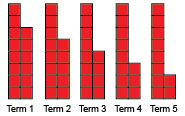 “This is a decreasing sequence. 
Initial term: 14 red tiles; 
Constant change: take away 1 red tile.”(« Il s’agit d’une suite arithmétique décroissante. Terme initial : 14 carreaux rouges; changement constant : enlever 1 carreau rouge à chaque fois. »)Represents arithmetic sequences in tables of values and on graphs 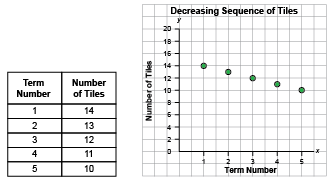 “The table and graph show the number of tiles decreases by 1 each time. The points on the graph lie on a straight line that goes down 
to the right.”(« Le tableau et le graphique montrent que le nombre de carreaux diminue de 1 à chaque fois. Les points du graphique se trouvent sur une ligne droite qui descend vers la droite. »)Identifies a rule that relates the positions and terms of an arithmetic sequence “By looking at the table, I see that the number of tiles is equal to 15 minus the term number.”(« En regardant le tableau, je vois que le nombre de carreaux est égal à 15 moins le numéro du terme. »)Observations/DocumentationObservations/DocumentationObservations/DocumentationInvestigating Arithmetic Sequences (cont’d)Investigating Arithmetic Sequences (cont’d)Investigating Arithmetic Sequences (cont’d)Writes an algebraic expression that relates the positions and terms of an arithmetic sequence “The number of tiles is equal to 15 minus the term number. I can write this rule as 15 - n, where n represents the term number.”(« Le nombre de carreaux est égal à 15 moins le numéro du terme. Je peux écrire cette règle sous la forme 15- n, où n représente le numéro du terme. »)Determines the missing term in an arithmetic sequence (using expression) “Rule: Multiply the term number by 8 to get the term value. I can write this rule as: 8n, where n represents the term number.
Term 3: 8n = 8  3, or 24Term 5: 8n = 8  5, or 40.”(« Règle : Multiplier le numéro du terme par 8 pour obtenir la valeur du terme. Je peux écrire cette règle comme suit : 8n, où n représente le numéro du terme. Terme 3 : 8n = 8 3, soit 24Terme 5 : 8n = 8 5, soit 40. Fluently identifies, creates, and extends various arithmetic sequences to solve real-life problems How much would it cost to ship 9 boxes?“To determine the shipping cost, multiply the number of boxes by $3.50. I would use the expression 3.5n, where n is the number of boxes: 
3.5n = 3.5  9, or 31.5
So, the cost to ship 9 boxes is $31.50.”(« Pour déterminer les frais d’expédition, il faut multiplier le nombre de boîtes par 3,50 $. J’utiliserais l’expression 3,5n, où n représente le nombre de boîtes : 3,5n = 3,5 x 9, soit 31,5Le coût d’expédition de 9 boîtes est donc de 31,50 $. »)Observations/DocumentationObservations/DocumentationObservations/Documentation